NEWS RELEASE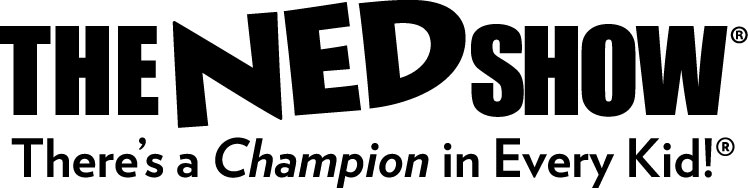 The NED Show® debuts free test prep resources for elementary studentsMarch 13, 2013Lynnwood, Washington – The NED Show recently released free resources to help schools set the tone for testing, including the company’s first music video, a memorable rap packed with test-taking tips for students. Three kids and two NED Show Performers star in “NED’s Top Ten Testing Tips,” a music video that makes testing tips memorable (and fun). View the video at http://www.thenedshow.com/testing or on School Tube at http://schooltube.com/channel/thenedshow/. The lyrics to the rap are available to download so students can follow along with the song. “NED’s Testing Tips Worksheet” actively engages students in test preparation. Students can color in each testing tip and fill in specific ways that they can prepare for their big day. Decorate classrooms with “NED’s Testing Tips,” a printable bulletin board kit.  Print onto colorful paper or have students color in each tip for a collaborative, personalized classroom display.The “Testing Reminder for Parents” is a letter template to parents as a reminder of their child's upcoming test day. Easily customize this PDF by typing in specific test day details into the top half. The bottom half has tips for parents and includes tear-off encouragement cards that parents can send along with their child on their big day.Additional free teacher resources are available at http://www.thenedshow.com/teachers/teacher_resources.ASCD attendees can visit The NED Show at booth #656 to watch the music video and learn more about the program offerings.  Working with schools since 1989, All for KIDZ, Inc., producers of The NED Show, is committed to Promoting Academic Achievement through Character Development®. They have seen more than 25 million students and will visit more than 6,000 schools this year. For information about booking The NED Show visit www.theNEDshow.com or contact a NED Show representative at 877-872-9696.###For further information about All for KIDZ contact Lois Hickman at 877-872-9696 x156.